ASOCIACE ŠKOLNÍCH SPORTOVNÍCH KLUBŮ ČESKÉ REPUBLIKY z. s.OR AŠSK ČR Uherské Hradiště ZŠ Pod Vinohrady a 1.AC Uherský Brod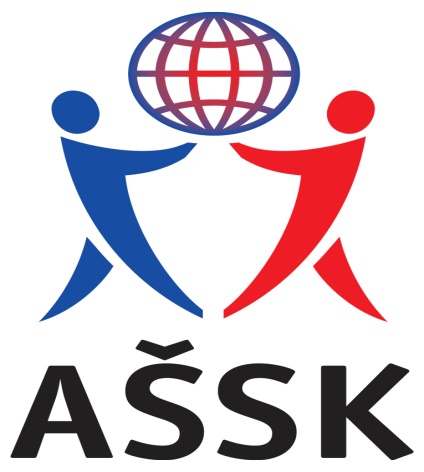 VÝSLEDKYREPUBLIKOVÉ FINÁLEFLORBALKATEGORIE III. DÍVKY, CHLAPCI ŠKOLNÍ ROK 2017/2018Uherský Brod 4.-6. dubna 2018Výsledky chlapciskupinySkup. B:   Praha Eden - Plzeň 6:6Skup. A:   Uh. Brod - Liberec   2:7Skup. B:   Eden  Praha - Znojmo   2:1Skup. A:   Liberec - Valašské Meziříčí    13:6Skup. B:   Znojmo - Plzeň   6:4Skup. A:   Uh. Brod - Valašské Meziříčí   7:3Play offfinále:   Uherský Brod - Liberec   0:7o 3. místo:   Praha Eden - Znojmo   0:3 o 5. místo:   Plzeň - Val. Meziříčí   2:72. semifinále:   Uh. Brod - Praha Eden   4:3sn1. semifinále:   Znojmo - Liberec   2:4Družstva na 1.- 3. místě obdržela jako věcnou cenu voucher na odběr florbalového zboží na eflorbal.cz v hodnotě 6000, 4000 a 2000 Kč.Ceny financovali: Zlínský kraj, Město Uherský Brod, Nadace Synot a Slovácké strojírny UB.Celkové umístěníKategorie chlapciKanadské bodováníAll stars teamJakub Pechura – brankář (Znojmo)Dominik Novotný (UB)Filip Kříž (Liberec)Lukáš Plos (Liberec)Mikuláš Skoupý (Praha Eden)Dennis Zlámal (UB)Členové all stars teamu obdrželi jako věcnou cenu florbalku, brankář helmu.Výsledky dívkyskupinySkup. A:   Uherský Brod - Opava   1:2Skup. B: ZŠ Tlučná - ZŠ Dubí 4:3Skup. A: 6.ZŠ Ml. Boleslav - ZŠ Pod Vinohrady UB 2:2Skup. B: ZŠ Dubí - ZŠ Žďár n. Sázavou, Švermova 4 4:2Skup. A: ZŠ Opava, Otická 16 - 6.ZŠ Mladá Boleslav 1:3Skup. B: ZŠ Žďár n. Sázavou - ZŠ Tlučná  5:0Play offfinále: Mladá Boleslav - Opava  5:4sno 3. místo: ZŠ Žďár nad Sázavou - ZŠ a MŠ Tlučná  4:3o 5. místo: Uherský Brod - Dubí   3:02. semifinále: Žďár nad Sázavou - Opava   1:41. semifinále: Tlučná - Mladá Boleslav   0:11Družstva na 1.- 3. místě obdržela jako věcnou cenu voucher na odběr florbalového zboží na eflorbal.cz v hodnotě 6000, 4000 a 2000 Kč.Ceny financovali: Zlínský kraj, Město Uherský Brod, Nadace Synot a Slovácké strojírny UB.Celkové umístěníKanadské bodováníAll stars teamKarolína Žáková – brankářka (Ml. Boleslav)Barbora Chmelařová (Ml. Boleslav)Adéla Ptáčková (Žďár n. Sázavou)Tereza Matýsková ( Opava)Kristýna Gajdečková (Opava)Milena Lendelová (Tlučná)Členky all stars teamu obdržely jako věcnou cenu florbalku, brankářka helmu.Mgr. Zdeněk Moštěk – ředitel RFpořadíškola1.ZŠ U Školy, Liberec2.ZŠ Pod Vinohrady, UB3.ZŠ Znojmo, Mládeže4.ZŠ Eden, Praha5.ZŠ Šafaříkova, Valašské Meziříčí6.33. ZŠ Plzeňpořadípříjmení, jménoškolapočet bodů1.Meisel LukášZŠ U Školy, Liberec8+72.Kříž FilipZŠ U Školy, Liberec12+23.Pobořil LukášZŠ Šafaříkova, Valmez9+44.Hoch TadeášZŠ Znojmo, Mládeže7+15.Gerža MartinZŠ Šafaříkova, Valmez5+36.Plos LukášZŠ U Školy, Liberec3+57.Janata RadekZŠ U Školy, Liberec3+48.Mrvík Vojtěch33. ZŠ Plzeň4+28.Kričfaluši OndřejZŠ Eden, Praha4+29.Ondrůšek JakubZŠ Pod Vinohrady, UB4+010.Maleňák TomášZŠ Pod Vinohrady, UB3+1pořadíškola1.6. ZŠ a MŠ Ml. Boleslav2.ZŠ Otická Opava3.ZŠ Švermova 4, Žďár n. Sázavou4.ZŠ a MŠ Tlučná5.ZŠ Pod Vinohrady, Uh. Brod6.ZŠ Dubí 1pořadípříjmení, jménoškolapočet bodů1.Kolářová VeronikaŠestka ZŠ a MŠ Ml. Boleslav10+22.Sekničková NicolaZŠ Švermova 4, Žďár n. Sázavou8+23.Pospěchová NelaZŠ Otická Opava8+04.Chmelařová BáraŠestka ZŠ a MŠ Ml. Boleslav5+25.Přibylová MartinaZŠ Švermova 4, Žďár n. Sázavou4+36.Volfová DitaŠestka ZŠ a MŠ Ml. Boleslav2+57.Ptáčková AdélaZŠ Švermova 4, Žďár n. Sázavou1+68.Ciblová KateřinaZŠ a MŠ Tlučná5+09.Čápová AdélaZŠ Dubí 13+19.Matýsková TerezaZŠ Otická Opava3+110.Polášková KristýnaZŠ Pod Vinohrady, Uh. Brod2+1